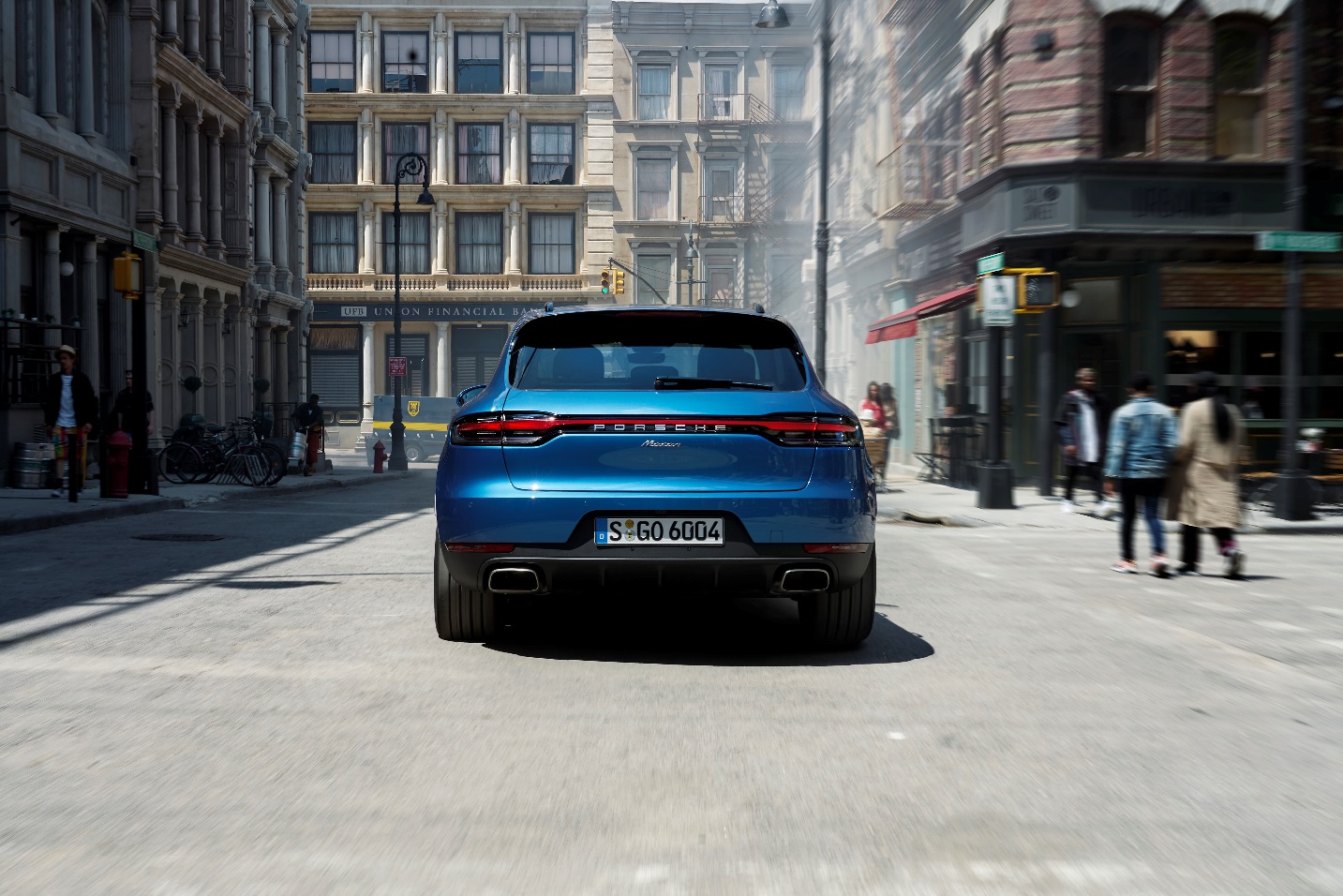 La nuova MacanCartella stampaContenutoHighlight	3Versione breveConnettività completa, nuovo design e allestimento più ricco per il 
modello di successo	4Motori e prestazioniAgilità ed efficienza	7Telaio e sistemi per la dinamica di guidaNuova messa a punto per una migliore dinamica di guida	11Design ed equipaggiamentoPerfetta integrazione con il DNA sportivo del marchio	14Sistemi di assistenza e comfortPiù assistenza per il conducente	21HighlightLa sportiva d'eccezione della categoria.
Grazie ai nuovi motori potenti ed efficienti e al telaio ottimizzato, la nuova Macan consolida ulteriormente la propria posizione di sportiva d'eccezione nel suo segmento.DNA stilistico Porsche.
Specifici interventi sugli esterni, come la nuova fascia delle luci posteriori a LED, trasportano nel futuro l'aspetto della Macan nel pieno stile del DNA del design Porsche.Completamente connessa.
La Macan offre una connettività completa e nuove funzioni digitali grazie al nuovo schermo touchscreen da 10,9 pollici del Porsche Communication Management.Maggiore assistenza e comfort.
Porsche amplia l'offerta di sistemi di assistenza e comfort con nuove opzioni, come l'assistente per la guida in colonna, lo ionizzatore, il parabrezza riscaldabile e il volante sportivo GT.Percezione di alta qualità.
Con i nuovi raffinati colori e i materiali dalla lavorazione perfetta, anche la nuova Macan assicura alti standard qualitativi e un elevato mantenimento del valore nel tempo.Versione breveConnettività completa, nuovo design e allestimento più ricco per il modello di successoPorsche ha perfezionato significativamente la Macan dal punto di vista del design, del comfort, della connettività e della dinamica di guida, consentendo a questo modello di rimanere la sportiva di riferimento del proprio segmento. Il DNA stilistico Porsche si ritrova nella tradizionale fascia tridimensionale delle luci posteriori a LED di questo SUV compatto. La tecnologia LED sarà disponibile di serie successivamente anche per i fari anteriori. Tra le novità di maggiore spicco nell'abitacolo vi sono il grande schermo touchscreen da 10,9 pollici del nuovo Porsche Communication Management (PCM), le nuove bocchette di ventilazione, ridisegnate e riposizionate, e il volante sportivo GT già montato sulla 911. Il PCM consente di accedere a nuove funzioni digitali, come i comandi vocali intelligenti e il navigatore online di serie. Cresce anche l'offerta di equipaggiamenti comfort, che ora vede la presenza dell'assistente per la guida in colonna, dello ionizzatore e del parabrezza riscaldabile. Alla data di commercializzazione saranno disponibili due motori: la Macan sarà spinta da un motore turbo da due litri, quattro cilindri, evoluto rispetto al modello precedente. Il propulsore eroga 245 CV (180 kW) e una coppia massima di 370 Nm. La Macan S avrà sotto il cofano un nuovo V6 da tre litri di cilindrata e turbocompressore Twin-Scroll inserito nel Central Turbo Layout. La vettura raggiunge 354 CV (260 kW) di potenza e 480 Nm di coppia. Il cambio a doppia frizione a sette rapporti (PDK) e la trazione integrale PTM sono perfettamente messi a punto per lavorare con i nuovi motori. Entrambi i modelli della Macan sono dotati di filtro antiparticolato per motori a benzina e sono conformi alla normativa sui gas di scarico Euro 6d-Temp.La dinamica di marcia è e rimane la caratteristica principale della Macan. Il telaio rivisto aumenta il piacere di guida, aggiungendo maggiore neutralità e al contempo mantenendo invariata la stabilità e migliorando il comfort. Anche la nuova Macan si presenta di nuovo con pneumatici di larghezza diversa, una soluzione inconsueta per il segmento, ma che permette di sfruttare al massimo le caratteristiche dinamiche della trazione integrale intelligente PTM, già sperimentata su altre vetture sportive Porsche. Gli pneumatici di nuova concezione con caratteristiche prestazionali superiori garantiscono una dinamica di marcia ulteriormente migliorata.Con il nuovo Porsche Communication Management (PCM), la Macan espande le possibilità del mondo digitale Porsche. Il touchscreen Full HD passa dagli attuali 7,2 a 10,9 pollici. Come per Panamera e Cayenne, l'interfaccia utente può essere personalizzata utilizzando i riquadri predefiniti. Completamente connesso in rete di serie, il nuovo sistema comprende una navigazione online migliorata e Porsche Connect Plus. Un ruolo centrale è svolto, tra l'altro, dalla connessione a "Here Cloud", correlata alla navigazione, che permette al conducente di disporre di dati online aggiornati per il calcolo rapido del percorso in qualsiasi momento. Altri servizi e funzioni sono la radio online con passaggio automatico tra le sorgenti FM/DAB/online, i comandi vocali intelligenti Voice Pilot, le funzioni remote e i servizi di sicurezza ed emergenza. Le app Porsche Connect e Porsche Car Connect permettono al conducente di comunicare con la propria Macan tramite smartphone. Inoltre, l'app Offroad Precision offre l'opportunità di rendere l'esperienza fuoristrada con la Macan ancora più entusiasmante e di documentarla.Per la nuova Macan è disponibile un'ampia offerta di opzioni con sistemi di assistenza avanzati tra cui scegliere. Il volante sportivo GT opzionale getta un ponte stilistico verso la 911 negli interni. Inoltre, l'interruttore Mode integrato nel volante con pulsante Sport Response fa il suo ingresso sulla Macan come componente del pacchetto Sport Chrono opzionale. Il nuovo assistente per la guida in colonna basato sull'Adaptive Cruise Control (sistema adattivo di regolazione della velocità) consente di viaggiare in modo più confortevole e rilassato a velocità fino a 65 km/h. Il nuovo sistema mantiene la Macan all'interno della corsia intervenendo in modo mirato sullo sterzo.Motore e prestazioniAgilità ed efficienzaLa nuova Macan si presenta con motori completamente rinnovati. Per la Macan S, Porsche ha scelto un motore con sei cilindri a V di nuova concezione. Il propulsore turbo da tre litri di cilindrata eroga 354 CV (260 kW) e sviluppa una coppia massima di 480 Nm. Si parla quindi di un aumento nell'ordine di 14 CV (10 kW) rispetto al modello precedente, che permette di ridurre a 5,1 secondi (0,1 secondi in meno) il tempo di accelerazione da zero a 100 km/h e toccare una velocità massima di 254 km/h. Sotto il cofano della Macan si trova un motore turbo a quattro cilindri da 2.0 l perfezionato, in grado di sprigionare una potenza di 245 CV (180 kW) e una coppia massima di 370 Nm. La Macan accelera in 6,7 secondi da 0 a 100 km/h e raggiunge una velocità massima di 225 km/h. In Europa i nuovi motori a benzina sono dotati di filtro antiparticolato e sono conformi alla normativa sui gas di scarico Euro 6d-Temp.Nuovo motore V6 con Central Turbo LayoutIl sei cilindri della Macan S è un concentrato di alta tecnologia: utilizzato per la prima volta nella Panamera, nel frattempo è stato introdotto anche nella Cayenne e ora fa il suo debutto nella Macan. La sua peculiarità è il turbocompressore a gas di scarico singolo integrato centralmente tra le bancate a V dei cilindri, nel cosiddetto Central Turbo Layout. La riduzione del percorso di scarico fra camere di scoppio e turbocompressore garantisce una risposta del motore estremamente reale a tutto vantaggio di un comportamento più dinamico della vettura.Il nuovo turbocompressore Twin-Scroll assicura una coppia elevata a bassi regimi, contribuendo al contempo a migliorare la risposta del motore. Nella tecnologia Twin-Scroll, i gas di scarico vengono convogliati alla turbina mediante due condotti separati. Così facendo si riducono drasticamente gli svantaggi legati al cambio di carico. I perfezionamenti apportati alla geometria della camera di scoppio con iniettore centrale vanno a vantaggio della fase di preparazione della miscela. Oltre all'aumento della potenza per litro da 113 a 118 CV, si registrano miglioramenti anche a livello di emissioni. Fino a quattro iniezioni per ogni fase ottimizzano la combustione e riducono la percentuale di sostanze nocive nei gas di scarico. Entrambe le testate dei cilindri del motore a V presentano collettori di scarico integrati. Oltre alla riduzione di peso e numero di componenti, il vantaggio di questa costruzione è rappresentato dalla possibilità di integrare i collettori di scarico nel circuito di raffreddamento, aumentando di conseguenza l'efficienza ai carichi elevati e riducendo i consumi.Quattro cilindri in linea ottimizzatiIl propulsore a quattro cilindri in linea della Macan è concepito per essere particolarmente sportivo ed efficiente: pressione di alimentazione di un bar, intercooler, iniezione diretta di benzina e fasatura variabile. Il VarioCam Plus regola costantemente gli alberi a camme di aspirazione e scarico e comanda l'alzata delle valvole di scarico. Grazie alla geometria della camera di scoppio perfezionata, la Macan fa registrare valori delle emissioni inferiori a quelli previsti da tutte le norme antinquinamento internazionali. In Europa la combinazione con un filtro antiparticolato comporta una riduzione minima della potenza nominale da 252 CV (185 kW) a 245 CV (180 kW). Per il circuito dei gas di scarico del motore quattro cilindri è stato adottato un filtro antiparticolato per motori benzina (OPF), mentre nel sei cilindri sono stati montati due filtri. I gas di scarico a valle del catalizzatore vengono convogliati in canali a chiusura alternata e fatti scorrere attraverso le pareti del filtro antiparticolato, la cui rigenerazione attiva e passiva ne garantisce un esercizio esente da manutenzione per l'intera durata utile della vettura. La gestione termica dei motori è stata ulteriormente ottimizzata adottando un controllo della pompa di raffreddamento regolato in base al fabbisogno. In questo modo, il motore e i catalizzatori possono raggiungere la temperatura d'esercizio ottimale ancora più rapidamente.Una delle caratteristiche principali della Macan è l'erogazione spontanea della potenza. Per sfruttare al meglio il potenziale dei nuovi motori è stato necessario ritarare il cambio a doppia frizione Porsche Doppelkupplung (PDK). Nella modalità Sport il cambio risulta ancora più reattivo e assicura innesti estremamente rapidi. Nella modalità normale, il PDK offre cambi veloci e comodi nelle marce superiori, a tutto vantaggio dei consumi e del comfort nei lunghi tragitti. Insieme al sistema adattivo di regolazione della velocità (ACC), il nuovo PDK contempla ora anche la modalità veleggiamento, che riduce ulteriormente il consumo di carburante nella guida reale. Un ulteriore contributo all'aumento dell'efficienza è dato dalla funzione automatica Start-Stop ottimizzata che spegne il motore durante l'avvicinamento a un semaforo. Nelle modalità di guida Sport e Sport Plus, la funzione automatica Start-Stop è disattivata dal sistema.Novità: pacchetto Sport Chrono con interruttore ModeIl pacchetto Sport Chrono si controlla ora anche nella Macan con l'interruttore Mode integrato sul volante. Oltre alle modalità di guida Normal, Sport e Sport Plus, è stata aggiunta anche la modalità Individual, che permette al conducente di salvare il proprio setup personalizzato e richiamarlo direttamente girando l'interruttore Mode. Premendo il pulsante Sport Response al centro dell'interruttore Mode, il conducente può portare all'estremo la risposta della Macan per 20 secondi, sfruttando immediatamente le massime prestazioni della vettura. Il più sportivo tra i SUV compatti trasforma le pressioni sull'acceleratore in reazioni istantanee e raggiunge più rapidamente valori di accelerazione ottimali. Il conducente può richiamare la funzione Sport Response ogni volta che lo desidera.In abbinamento al pacchetto Sport Chrono opzionale, il Porsche Stability Management (PSM) è ampliato con la modalità PSM Sport, che consente una guida nettamente più sportiva e permette ai conducenti più smaliziati di portare la Macan al limite. Il PSM rimane comunque attivo. La modalità PSM Sport può essere attivata indipendentemente dalla modalità di marcia selezionata.Telaio e sistemi per la dinamica di guidaNuova messa a punto per una migliore dinamica di guidaLa Macan è la sportiva di riferimento nel segmento dei SUV compatti. Questa posizione è merito soprattutto del telaio tipico delle vetture sportive, che garantisce una dinamica trasversale unica, senza rinunciare, però, al comfort nell'uso quotidiano. Per l'aggiornamento dei modelli, gli ingegneri hanno massimizzato il potenziale di ottimizzazione di ogni componente del telaio. Con miglioramenti sin nei minimi dettagli e un'inedita messa a punto, la Macan alza ulteriormente l'asticella della sportività.Ad esempio, gli elementi in acciaio sull'asse anteriore sono stati sostituiti da forcelle elastiche in alluminio che si allargano sull'albero motore mettendo in collegamento molle e ammortizzatori con la traversa dell'asse anteriore. La nuova struttura in lega leggera è più rigida e riduce le masse non ammortizzate di circa 1,5 kg. Risultato: la Macan risulta più precisa nelle sterzate e assorbe meglio le asperità della strada. Grazie ai pistoni di rotolamento ottimizzati e alla nuova idraulica degli ammortizzatori, migliorano anche le caratteristiche di smorzamento delle sospensioni pneumatiche opzionali. I nuovi stabilizzatori si basano sulle migliori caratteristiche di smorzamento. La tenuta di strada in curva è stata studiata per offrire un comportamento di marcia più neutro e rendere la Macan più simile a una vettura sportiva. Il concetto di telaio evoluto comprende anche ruote da 19 e 21 pollici con larghezze maggiorate di mezzo pollice nella zona dei cerchi all'asse anteriore, che aumentano la precisione di direzione degli pneumatici e migliorano il comportamento di sterzata. Tutti gli pneumatici sono stati progettati specificamente in base alle caratteristiche di marcia della Macan e presentano diametri da 18 a 21 pollici. Le dimensioni degli pneumatici, diverse tra l'asse anteriore e quello posteriore, sono comprese rispettivamente tra 235/60 R 18 e 265/40 R 21 e tra 255/55 R 18 e 295/35 R 21. Come per i modelli precedenti, per aumentare la dinamica di marcia è possibile scegliere tra varie opzioni, quali il sistema di regolazione elettronica degli ammortizzatori (PASM), le sospensioni pneumatiche regolabili in altezza e il Porsche Torque Vectoring Plus (PTV Plus). Freni perfezionati con punto di pressione precisoGli ingegneri hanno lavorato di fino anche sui freni della nuova Macan. Queste modifiche si percepiscono soprattutto per il diverso feeling con il pedale, che è realizzato in una cosiddetta lamiera organica composta da materiale laminato termoplastico rinforzato in fibra di vetro sagomato con struttura dotata di nervatura in plastica iniettata sul retro. Questo pedale pesa circa 300 grammi in meno del componente d'acciaio precedente e aziona i cilindri principali dei freni attraverso un braccio di leva più corto. Il freno interviene con più reattività, e la maggiore rigidità del collegamento fa percepire al conducente un punto di pressione estremamente preciso. I piloti più esperti, in particolare, sapranno apprezzare il feedback ottimizzato del comando. L'assetto ancora più sportivo della nuova Macan è messo in risalto dai dischi freno anteriori maggiorati del modello S, il cui diametro e spessore sono stati portati rispettivamente a 360 mm, 10 in più rispetto a prima, e a 36 mm (+ 2 mm). Tutte le nuove pastiglie dei freni non contengono rame. La Macan S può essere equipaggiata con i freni carboceramici PCCB. Il nuovo supporto del motore con un sistema specifico per la dinamica di marcia prevede anche un collegamento del motore al telaio ulteriormente migliorato, che limita fortemente le oscillazioni del propulsore quando si richiedono le massime prestazioni e influisce sul comportamento di marcia in curva. mentre lo sterzo risulta più diretto e agile. Se il conducente preme sull'acceleratore in uscita di curva, il movimento proprio del motore si riflette in maniera decisamente minore sul comportamento di marcia. La Macan acquista maggiore stabilità e può sfruttare in modo più controllato le forze laterali in curva.Design ed equipaggiamentoPerfetta integrazione con il DNA sportivo del marchioLa Macan rappresenta la sintesi di sportività e massima versatilità. Questa sinergia tipica di Porsche è stata ulteriormente estesa con l'aggiornamento del modello e caratterizza l'evoluzione del linguaggio formale. Il design allungato conferisce alla nuova Macan un aspetto ancora più esclusivo e sicuro. Il DNA della 911, icona delle auto sportive, e della 918, punto di riferimento tecnologico, si riconosce in numerosi dettagli. L'accentuazione ancora più marcata delle linee orizzontali nel frontale e nella parte posteriore sottolineano il carattere sportivo della vettura. All'interno lo sguardo viene catturato dal nuovo grande display touchscreen da 10,9 pollici del Porsche Communication Management (PCM) con risoluzione Full-HD, che si integra armoniosamente nel cruscotto e segnala il deciso miglioramento globale dell'abitacolo.Visuale migliore: fari principali a LED di serieIl frontale della Macan è stato completamente ridisegnato. Il segno distintivo rimane il cofano motore avvolgente fino ai parafanghi che conferisce al SUV compatto una silhouette filante. I fari principali sono stati completamente riprogettati e ora sono disponibili con tecnologia LED. Durante il giorno è la scultorea parte interna dei fari dei moduli luminosi tridimensionali ad attirare l'attenzione. Rappresenta perfettamente l'espressione dell'avveniristica tecnologia di illuminazione anche dal punto di vista estetico. I fari principali a LED sono costituiti da un potente modulo LED centrale da 25 Watt per le luci di marcia e gli abbaglianti, supportato da altri quattro moduli LED. Le quattro unità LED quadrate disposte attorno al modulo centrale formano la luce di marcia diurna a quattro punti tipica del marchio Porsche e supportano l'unità LED centrale per l'illuminazione ottimale della carreggiata direttamente davanti al veicolo. Sotto l'elemento centrale è presente un'unità LED che migliora la potenza degli abbaglianti. Il sistema di illuminazione può essere ulteriormente ottimizzato in due livelli opzionali: i fari principali a LED con Porsche Dynamic Light System (PDLS) hanno una potenza di 35 Watt, con luce di svolta e abbaglianti automatici. Il PDLS Plus regola l'illuminazione in profondità degli abbaglianti e comprende anche un sistema di assistenza agli incroci. Le linee tese delle prese d'aria laterali accentuano la sensazione di larghezza della sezione frontale della nuova Macan. Questo effetto visivo è supportato dalla mancanza dei fendinebbia, la cui funzione è svolta dalla tecnologia di illuminazione a LED dei fari principali. Anche le nuove luci frontali ridisegnate contribuiscono ad allargare visivamente la vettura. Si estendono dal margine esterno delle prese d'aria fino alla griglia del radiatore e sembrano letteralmente fluttuare in questa zona. I sensori di parcheggio collocati nella parte inferiore del muso sono integrati in modo discreto negli airblade ottimizzati dal punto di vista aerodinamico.La Macan offre nuovi spunti anche lateralmente: nel listino degli optional sono disponibili cerchi in lega leggera fino a 21 pollici dal nuovo design. E i sideblade possono essere ordinati anche in colore argento brillante o nero lucido.Fascia delle luci posteriori a LED come espressione dell'identità del marchioIl restyling completo del posteriore si ispira al design chiaro del modello precedente. Con la fascia luminosa a LED tridimensionale in tre parti è stato aggiunto un tipico elemento stilistico Porsche che raccorda i due gruppi ottici posteriori. Al centro della fascia campeggia la scritta "PORSCHE" in tre dimensioni. Il nuovo design del profilo dei gruppi ottici nel portellone posteriore estende graficamente la vettura, interrompe le linee verticali e mette in risalto la larghezza. L'abbassamento del baricentro visivo va ad aggiungersi agli indizi stilistici che suggeriscono una migliore dinamica di marcia. Oltre a ciò, le luci di arresto a quattro punti riflettono l'identità del marchio. I terminali dell'impianto di scarico si inseriscono armoniosamente nella parte inferiore della coda e la chiudono dinamicamente verso il basso. Abitacolo raffinato con nuovo PCM e maggiore sensazione di ampiezzaL'ergonomia da vettura sportiva, la digitalizzazione e il comfort formano un tutt'uno nei nuovi interni della Macan. Ad esempio, il volante sportivo GT opzionale da 360 mm di diametro rivestito in pelle o Alcantara® deriva direttamente dalla 911. Nella nuova Macan si ritrova anche il DNA della 918 Spyder: l'interruttore Mode con pulsante Sport Response del pacchetto Sport Chrono opzionale era disponibile in origine nella supersportiva di casa Porsche.Sopra il tunnel centrale con andamento verticale tipico del marchio è stato integrato alla perfezione il nuovo display touchscreen da 10,9 pollici con risoluzione Full-HD del Porsche Communication Management. Grazie alla nuova interfaccia, i designer sono riusciti a ridurre il numero di tasti nella zona del display. Le bocchette di ventilazione sono state impreziosite da elementi in metallo e si integrano orizzontalmente nel tunnel centrale sotto il nuovo PCM, conferendo al cruscotto un aspetto più largo e piatto.La nuova Macan offre di serie un equipaggiamento particolarmente ricco, come ad esempio le superfici di seduta in Alcantara® e i fianchi dei sedili in raffinata ecopelle. Volante, leva selettrice e braccioli delle porte sono rivestiti in pelle e su richiesta è possibile avere altri equipaggiamenti completamente in pelle in diversi colori che possono essere ulteriormente personalizzati dalla Porsche Exclusive Manufaktur.Ogni Macan è equipaggiata all'origine con un filtro antiparticolato/antipolline con rivestimento antiallergie. Lo ionizzatore opzionale migliora inoltre la qualità dell'aria distribuita nell'abitacolo. A tale proposito, l'aria del climatizzatore automatico viene convogliata attraverso uno ionizzatore prima di raggiungere l'interno della vettura al fine di ridurre i germi e altre sostanze nocive. In questo modo migliora la qualità dell'aria all'interno dell'abitacolo, a tutto vantaggio del benessere degli occupanti. Lo ionizzatore viene comandato tramite un tasto dedicato sul tunnel centrale.Nuovo PCM con touchscreen più grande e Porsche Connect PlusLa nuova Macan è completamente connessa di serie: l'evoluto Porsche Communication Management (PCM) consente di accedere senza soluzione di continuità alle funzioni e ai servizi basati su Internet interagendo con la nuova interfaccia del touchscreen, cresciuto da 7,2 a 10,9 pollici. Tutto questo è fornito da Porsche nella nuova Macan con il modulo Connect Plus che offre di serie la navigazione online. Come avviene nella Panamera e nella Cayenne, la schermata home può essere personalizzata in modo semplice e rapido con i riquadri predefiniti. Il modulo di comunicazione LTE di serie assicura una qualità vocale e una connessione dati ottimale. Su richiesta il cliente può inserire una propria scheda SIM nel lettore di schede integrato per la trasmissione dei dati.Il navigatore online avanzato con informazioni sul traffico in tempo reale si presenta in una veste ancora più semplice, veloce e completa. La base per la semplice ricerca delle destinazioni è la funzione "Finder" centrale, rappresentata da una lente d'ingrandimento nella barra di immissione superiore della schermata. Permette di cercare le destinazioni inserendo semplici termini e offre inoltre un'infinità di informazioni aggiuntive, come prezzi del carburante, parcheggi disponibili con relative tariffe e orari di apertura oppure anche recensioni di hotel e ristoranti fornite dagli utenti.La medesima semplicità d'uso caratterizza il nuovo Voice Pilot, che permette di utilizzare i comandi vocali per immettere le destinazioni del navigatore. Grazie al riconoscimento vocale online, i comandi vocali sono molto più intuitivi di prima. Così, ad esempio, è possibile pronunciare una destinazione senza dover indicare i dettagli dell'indirizzo.Oltre alle funzioni del navigatore, il Voice Pilot comprende anche comandi per il controllo della musica e delle funzioni del veicolo. La connessione a Internet del sistema garantisce il continuo aggiornamento del riconoscimento vocale. Anche il calcolo dei percorsi del navigatore è stato ottimizzato e ora si basa sull'elaborazione simultanea delle immissioni a bordo e online. Gli itinerari del navigatore vengono quindi calcolati simultaneamente sia online sia nel PCM, il quale decide autonomamente quale sistema di navigazione ha calcolato il percorso ottimale, iniziando sempre dal risultato ottenuto con maggiore rapidità. Su richiesta del conducente, con la funzione "Percorsi personali" il PCM salva i tragitti percorsi più di tre volte e impara le possibili destinazioni raggiunte dal conducente, ottimizzando possibilmente la guida a destinazione. Le destinazioni possono essere cercate nel PCM, ma anche registrate comodamente nello smartphone tramite l'app Porsche Connect o tramite la piattaforma "My Porsche" prima di affrontare un viaggio. Una volta eseguita l'identificazione con il Porsche ID nel veicolo, nell'app e nel portale web "My Porsche" le destinazioni vengono sincronizzate in tutti i sistemi. Con il nuovo servizio Risk Radar, il sistema di navigazione elabora i cosiddetti dati di swarm. Si tratta di dati relativi al traffico e alle condizioni stradali acquisiti in modo anonimo e trasmessi dalle vetture dotate dei relativi dispositivi. Una volta rilevati dai sensori della vettura, questi dati forniscono indicazioni su nebbia, rischi di slittamento e incidenti. In questo modo, la nuova Macan può contribuire ad attenuare i pericoli ed evitare gli incidenti.Una per tutto: app Porsche Connect per smartphone Apple e AndroidL'app Porsche Connect riprogettata offre al conducente numerose opzioni per accedere in modo più semplice e completo a funzioni del veicolo e di Connect tramite smartphone. L'app è suddivisa nelle tre aree principali "Navigazione", "La mia vettura" per le funzioni del veicolo e "Il mio account" per i servizi destinati all'utente e le impostazioni, come ad esempio la connessione dell'app Connect con l'account Amazon Music. Nella sezione "La mia vettura" è presente una raffigurazione del veicolo in tre prospettive che consente al conducente di aprire o chiudere la vettura e controllare se porte, portellone posteriore e finestrini sono chiusi. Si possono richiamare anche informazioni su autonomia, livello dell'olio e programma di manutenzione, ma anche comandare le funzioni di monitoraggio e sicurezza.Gli utenti dei dispositivi Smart Home Nest possono ricevere informazioni relative alla propria abitazione quando si trovano all'interno della vettura. Il servizio trasmette online i dati dei rivelatori di fumo connessi in rete, le immagini delle telecamere installate oppure permette la regolazione della temperatura di casa stando seduti al volante.Ora, anche per la Macan è possibile richiedere il vano per smartphone disponibile come optional. Non è necessario collegare cavi per instaurare una connessione diretta del telefono con l'antenna esterna della vettura. Appena lo smartphone connesso tramite Bluetooth® viene appoggiato nel vano del tunnel centrale, il segnale viene trasmesso all'antenna esterna della vettura, per una ricezione ottimizzata preservando la carica della batteria.App Offroad Precision per maggiore divertimento fuoristradaCon l'app Offroad Precision, Porsche offre al conducente della Macan l'opportunità di documentare, valutare e migliorare la guida fuoristrada. La sezione "Trip" funziona in modo simile alle popolari app dedicate alla corsa per i telefoni cellulari. Se la registrazione è attivata, tutti i dati rilevanti. quali conducente, veicolo, percorso, orari e dati GPS, vengono automaticamente salvati. Partendo da questi dati, vengono automaticamente generati i profili di percorso e altitudine che sarà poi possibile visualizzare su una mappa. Parallelamente, il viaggio può essere registrato sotto forma di video mediante smartphone o con una action cam controllata esternamente. Sfruttando la funzione di condivisione dello smartphone, i viaggi possono essere condivisi sui social network. Nella modalità app "Avanzamento personale", i risultati individuali del conducente vengono in seguito valutati utilizzando un sistema basato su bonus. In un tutorial, l'app fornisce al principiante della guida fuoristrada anche conoscenze di base su come muoversi correttamente con la Macan su percorsi sterrati: un tutorial che si completa con una panoramica dei parchi Offroad, all'interno dei quali è possibile compiere le prime esperienze in un ambiente sicuro. L'app Offroad Precision è disponibile per iOS e Android.Sistemi di assistenza e comfortPiù assistenza per il conducentePorsche ha nuovamente ampliato l'offerta di sistemi di assistenza per la Macan. Sensori più potenti, elaborazione di dati e immagini offrono nuove funzioni. Al sistema adattivo di regolazione della velocità è stato infatti aggiunto l'assistente per la guida in colonna. Con l'ausilio del sensore radar collocato al centro della presa d'aria centrale, il sistema monitora la distanza dai veicoli che precedono e la adatta automaticamente. Vengono inoltre rilevati i veicoli che arrivano in diagonale dalla corsia vicina alla propria. Se necessario, il sistema frena fino all'arresto della vettura in caso di pericolo con un veicolo che precede. La funzione Stop-and-Go permette alla vettura di ripartire autonomamente dopo l'arresto in seguito a una frenata. Se la vettura rimane ferma per più di tre secondi, per ripartire è sufficiente schiacciare leggermente l'acceleratore oppure riprendere la leva di comando.L'assistente per la guida in colonna supporta il conducente nel traffico congestionatoL'assistente per la guida in colonna amplia la funzione Stop-and-Go con un sopporto alla sterzata. I sensori radar e video ottimizzati del sistema riconoscono le strisce di demarcazione della carreggiata e i veicoli che precedono nella propria corsia e in quelle vicine nell'intervallo di velocità da 0 a 65 km/h. Attivando il sistema, la vettura corregge automaticamente le manovre mantenendosi all'interno della corsia. Durante la guida in coda o nel traffico che si muove a basse velocità, questa funzione riduce notevolmente lo stress per il conducente e aumenta in modo considerevole il comfort alla guida. Parte integrante del sistema adattivo di regolazione della velocità, e di conseguenza dell'assistente per la guida in colonna, è la riduzione dello spazio di arresto, che emette avvisi e interviene sui freni in più livelli in caso di collisione imminente con pedoni o veicoli.  Rimangono nella lista degli optional altri sistemi di assistenza, come l'assistente di mantenimento corsia, l'assistente di cambio corsia e l'indicatore dei limiti di velocità.ParkAssistant con telecamera posteriore e Surround ViewPorsche supporta il conducente della nuova Macan nella guida quotidiana con un sistema di assistenza al parcheggio regolabile su tre livelli. Il sistema ParkAssistant anteriore e posteriore, disponibile come optional, informa il conducente mediante segnali visivi e acustici nelle operazioni di manovra e parcheggio, ricevendo i segnali dai sensori a ultrasuoni posti nella parte anteriore e posteriore della vettura. Il sistema ParkAssistant può essere integrato con la telecamera posteriore, disponibile come optional, che supporta le operazioni di manovra riproducendo sul display del Porsche Communication Management un'immagine a colori con linee di riferimento dinamiche e distanze dai potenziali ostacoli. Mediante quattro telecamere singole, il sistema ParkAssistant con Surround View offre una panoramica a 360°, facilitando così notevolmente il parcheggio e le manovre. La rappresentazione sullo schermo del Porsche Communication Management ha ora una risoluzione quasi raddoppiata, così da rendere l'immagine notevolmente più nitida.Nuovi optional per il comfort: parabrezza riscaldabile e vetratura con protezione termicaUn programma graduale di vetrature opzionali offre l'opportunità di adattare il comfort della nuova Macan alle esigenze personali. Per la prima volta tra gli optional del SUV compatto è disponibile un parabrezza riscaldabile, nel quale è integrata una speciale pellicola, senza fili riscaldanti visibili. Inoltre, nella Macan può essere installata la vetratura isolante termoacustica opzionale in vetro stratificato riprogettata. Una nuova pellicola acustica all'interno della struttura del vetro stratificato migliora tre caratteristiche essenziali: i raggi UV dannosi vengono bloccati quasi al 100%, i rumori provenienti dall'esterno vengono ridotti con maggiore efficacia e aumenta anche la protezione contro le effrazioni.Su richiesta, la vetratura isolante termoacustica può essere combinata con i cristalli Privacy. Con questa opzione di allestimento, anch'essa disponibile separatamente, tutti i finestrini posti dietro al montante centrale sono oscurati. La tonalità scura fa scendere la luce visibile al di sotto del 20% per i cristalli laterali posteriori (30% in combinazione con la vetratura isolante termoacustica) e al di sotto del 30% per il lunotto. Per offrire una privacy ancora maggiore, i cristalli Privacy presentano come optional tendine parasole avvolgibili per i cristalli laterali posteriori.